Greater Ouachita Port Commission MinutesMeeting – April 5, 2023– Tower PlaceCommissioners Present: Ricky Guillot, Terri Odom, James Lee, and Sue NicholsonCommissioners Absent: James Jones, Bobby Manning, and Roland CharlesGuests: Paul Trichel, Josh Hay, and DF FortenberryCall to OrderChairman Guillot called the meeting to order and gave the invocation. MinutesThe minutes for the March 8, 2023 meeting were read. Commissioner Lee made the motion to approve the minutes as presented. Commissioner Odom seconded with one correction. The minutes should read “Christy Williams” not Christy Jones. Motion passed.Financial ReportThe financial report as of February 8, 2023 was reviewed by Commissioner Odom. The balance in the accounts is as follows: GOA	$245,012,51	PPA		$139.45	EDA		$92.00FPC		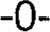 Commissioner Nicholson moved to approve the financial report. Commissioner Lee seconded. Motion passed. Commissioner Odom reported that the 2022 audit was underway,Construction ReportNo report at this time.Operations ReportPaul Trichel reported he was still working on the firm that wants to put in Wastewater tanks and one for caustic waste. If they decide to move forward, they will lease space from the port. The primary customer will be Graphic. It is yet to be determined how much tonnage this project will generate. The waste-water would go on liquid barge to New Orleans. They are working out the balance of input to output. DJ suggested that Paul reach out to NELEA as they may have some funding to assist with the project.Other Business/ AdjournmentThere being no further business, the meeting was adjourned. The motion was made by Commissioner Lee and Commissioner Nicholson seconded the motion, Motion passed. The next meeting is scheduled for May 11th, 2023, at 12:00 noon. We will meet at Tower Place. ___Sue Nicholson_________				April 5, 2023Sue Nicholson						Date